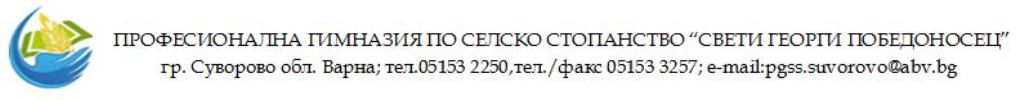                                                                                                                                         Приложение № 2С П Р А В К АЗА КЛАСИРАНИТЕ И ЗАПИСАНИ УЧЕНИЦИ  СЛЕД   ТРЕТИ ЕТАП НА КЛАСИРАНЕС ПРИЕМ СЛЕД VIII КЛАС ЗА УЧЕБНАТА 2016/ 2017 ГОДИНАИзготвил:                   /Севдалина Касабова/ДИРЕКТОР:                 /инж. М. Великова/                                                                                                                                       Приложение № 2С П Р А В К АЗА КЛАСИРАНИТЕ И ЗАПИСАНИ УЧЕНИЦИ СЛЕД  ТРЕТИ  ЕТАП НА КЛАСИРАНЕС ПРИЕМ СЛЕД VII  КЛАС ЗА УЧЕБНАТА 2016/ 2017 ГОДИНАИзготвил:                   /Севдалина Касабова/ДИРЕКТОР:                 /инж. М. Великова/№ по редПРОФЕСИОНАЛНА ПАРАЛЕЛКА/професия – специалност/утвр. план-прием/брой/класирани след  трети етап/брой/записани учен.след третиетап/брой/свободниместаследтрети етап/брой/ 1.Монтьор на селскостопанска техника/ Механизация на селското стопанство2618188 2.Икономист/ Земеделско стопанство2621215№ по редПРОФЕСИОНАЛНА ПАРАЛЕЛКА/професия – специалност/утвр. план-прием/брой/класирани след  трети етап/брой/записани учен.след  третиетап/брой/свободниместаслед трети етап/брой/ 1.Работник в горското стопанство/ Лесокултурни дейности2624242